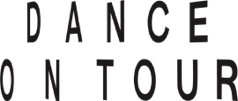 Application form for promoters 2018Application form for promoters 2018Application form for promoters 2018Application form for promoters 2018DANCE ON TOUR offers financial support to contemporary dance and performance artists and companies based in Austria who wish to go on tour with their production. The following countries from central, eastern and south-eastern Europe participate: Germany, Poland, Slovakia, Slovenia, Czech Republic, Hungary, Switzerland, Liechtenstein, Italy, Croatia, Rumania, Bulgaria, Greece, Albania, Bosnia and Herzegovina, Kosovo, Macedonia, Moldavia, Montenegro, Serbia, Turkey, Ukraine and Belarus DANCE ON TOUR offers financial support to contemporary dance and performance artists and companies based in Austria who wish to go on tour with their production. The following countries from central, eastern and south-eastern Europe participate: Germany, Poland, Slovakia, Slovenia, Czech Republic, Hungary, Switzerland, Liechtenstein, Italy, Croatia, Rumania, Bulgaria, Greece, Albania, Bosnia and Herzegovina, Kosovo, Macedonia, Moldavia, Montenegro, Serbia, Turkey, Ukraine and Belarus DANCE ON TOUR offers financial support to contemporary dance and performance artists and companies based in Austria who wish to go on tour with their production. The following countries from central, eastern and south-eastern Europe participate: Germany, Poland, Slovakia, Slovenia, Czech Republic, Hungary, Switzerland, Liechtenstein, Italy, Croatia, Rumania, Bulgaria, Greece, Albania, Bosnia and Herzegovina, Kosovo, Macedonia, Moldavia, Montenegro, Serbia, Turkey, Ukraine and Belarus DANCE ON TOUR offers financial support to contemporary dance and performance artists and companies based in Austria who wish to go on tour with their production. The following countries from central, eastern and south-eastern Europe participate: Germany, Poland, Slovakia, Slovenia, Czech Republic, Hungary, Switzerland, Liechtenstein, Italy, Croatia, Rumania, Bulgaria, Greece, Albania, Bosnia and Herzegovina, Kosovo, Macedonia, Moldavia, Montenegro, Serbia, Turkey, Ukraine and Belarus The tour performances need to take place from 1.7. – 31.12.2018!Applications are open until two weeks prior to the scheduled tour performance.The tour performances need to take place from 1.7. – 31.12.2018!Applications are open until two weeks prior to the scheduled tour performance.The tour performances need to take place from 1.7. – 31.12.2018!Applications are open until two weeks prior to the scheduled tour performance.The tour performances need to take place from 1.7. – 31.12.2018!Applications are open until two weeks prior to the scheduled tour performance.Promoter / Organisation / Contracting partnerPromoter / Organisation / Contracting partnerPromoter / Organisation / Contracting partnerPromoter / Organisation / Contracting partnerName / OrganisationName / OrganisationRepresentativeRepresentativeAddressAddressCountryCountryTelTelFaxFaxMailWebWebEntitled to deduct pre-tax (Yes / No)Entitled to deduct pre-tax (Yes / No)Bank details:IBANBICArtist / Company Artist / Company Artist / Company Artist / Company Name / OrganisationName / OrganisationRepresentativeRepresentativeAddressAddressCountryCountryTelTelFaxFaxMailWebInformation about the production Information about the production Production TitleDate and locationNumber of performancesNumber of performers (on stage)Number of artistic team (travelling)Choreographer (travelling – if not on stage)Number of technicians (travelling)List of people involved, including name and job description (use additional sheet where necessary)List of people involved, including name and job description (use additional sheet where necessary)Description of proposed production (and any additional information)Description of proposed production (and any additional information)The following supporting documents need to be submitted: DVD / web link + conceptThe following supporting documents need to be submitted: DVD / web link + conceptEstimated budget (please fill in the following Excel list of expenses by double clicking the graph)Estimated budget (please fill in the following Excel list of expenses by double clicking the graph)In case of a successful application and the availability of sufficient funds, 100% of the estimated budget (as outlined in paragraph 5) can be reimbursed. Technicians need to be part of the specific production team. No costs connected with external or in-house technicians are eligible for funding!Excerpt from Dance On Tour's general billing terms 2018:The contracting partner = lead applicant will organise and pay all costs which are part of the contracted tour performance (as listed in the estimated budget of this application form and in accordance with paragraphs 1-4). The contracting partner also agrees to adhere to the regulations concerning reasonable and justifiable proof of daily allowances (per diems). The contracting partner agrees to transfer all approved funding sums and per diems without deductions to the artists / companies according to the contract's estimated budget. Proof of payment will be documented and corresponding receipts must be signed by the artists. Without payment receipts signed by the artists the project will not receive any funding or reimbursement. Only travel costs, accommodation expenses, transport costs and daily allowances (per diems) accumulated during the time of the eligibility period of the project will be reimbursed. Other additional costs are not eligible.I / We hereby confirm the accuracy of the information provided on and in connection with this form. I / We hereby acknowledge that I / we have read, understand and agree to the terms and conditions relating to DOT funding and to the completion of this application form.Place / DateLegally binding signature